แผ่นพับความรู้การดูแลตนเองในการป้องกันการติดเชื้อแผลฝีเย็บ
ในหญิงหลังคลอด
ของโรงพยาบาลสอยดาว จ. จันทบุรี ปี 2559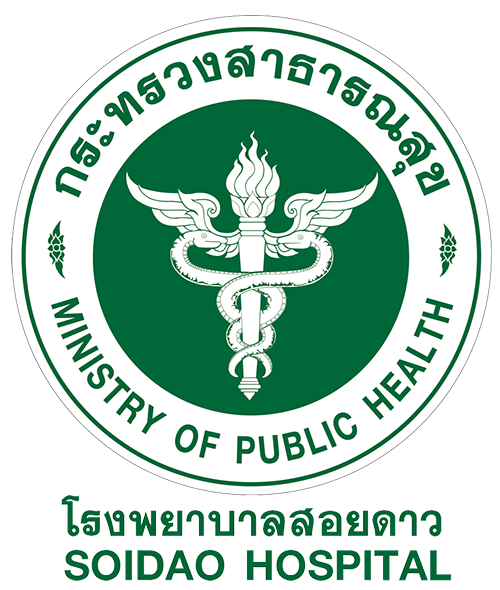 ลิขสิทธิ์เป็นของโรงพยาบาลสอยดาว  งานห้องคลอด    ปี  2559 